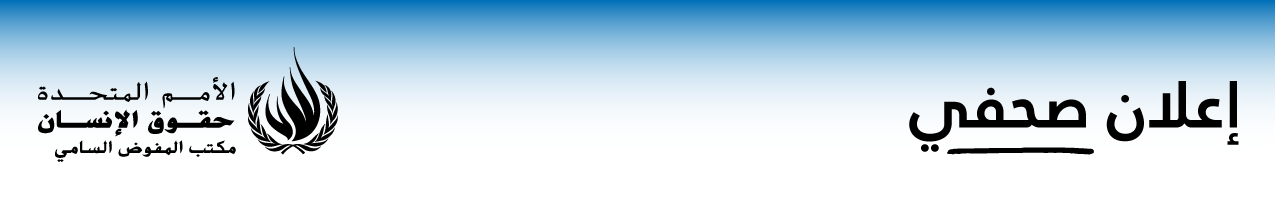 تعليق المتحدثة باسم مفوضيّة الأمم المتّحدة السامية لحقوق الإنسان رافينا شامداساني على استمرار إضراب عدد من السجناء عن الطعام في البحرينجنيف (30 آب/ أغسطس 2023) - في ظلّ إضراب عدة مئات من السجناء عن الطعام منذ 24 يومًا حتّى الساعة، اعتراضًا على الظروف السائدة في سجن جو في البحرين، نعرب عن قلقنا البالغ حيال رفاهية السجناء. ونشير إلى أنه منذ بدء الإضراب عن الطعام، وافقت السلطات على تحسين الوصول إلى الرعاية الطبية وزيادة أوقات الزيارة في سجن جو.كما نرحّب بالدعوة التي وجّهتها البحرين إلى مفوضيّة الأمم المتّحدة السامية لحقوق الإنسان لزيارة البلاد. ونحن على أهب استعداد لتقييم أوضاع السجون في البلاد وتقديم المشورة إلى السلطات بما يتماشى مع المعايير الدولية. كما أنّنا مستعدون لتقديم أي دعم تقني مطلوب.انتهى 